Publicado en Ciudad de México el 25/06/2024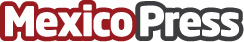 NetApp impulsa tratamiento enfocado al paciente con infraestructura de datos y ciberseguridadNetApp, líder en infraestructura de datos inteligente, se consolida como un aliado estratégico en el ámbito sanitario al proporcionar soluciones avanzadas de ciberseguridad para la gestión de datosDatos de contacto:Zaira Leal NetApp55 5922 4262Nota de prensa publicada en: https://www.mexicopress.com.mx/netapp-impulsa-tratamiento-enfocado-al_1 Categorías: Nacional Inteligencia Artificial y Robótica Ciberseguridad Innovación Tecnológica http://www.mexicopress.com.mx